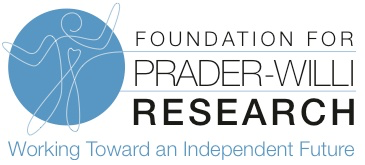 FPWR will offer a limited number of $575 travel awards to trainees and junior faculty members presenting their research at FPWR’s 2024 PWS Research Symposium in Atlanta, Georgia.  Travel funds can be applied to the conference registration fee, economy airfare, hotel, meals, and ground transportation. Eligibility: Open to trainees (undergraduate and graduate students, postdoctoral fellows, medical residents and clinical fellows) and junior faculty members (within 3 years of the start of a faculty position). No citizenship or residency requirements.Applicants must be the presenting author (oral or poster presentation).  Application: Please submit the following, along with your abstract submission:CV or BiosketchLetter of Recommendation from Mentor (trainees) or Department/Section Chair (junior faculty)  Brief statement (250 words or less) about why you would like to attend and how you expect attendance at the symposium will advance your work in PWS research.  Award funding will be disbursed after the meeting, upon submission of travel reimbursement forms and accompanying receipts. Important Dates:Abstract deadline				May 31st, 2024Travel award application deadline 		May 31st, 2024Travel award decision notification 		July 1st, 2024PWS Research Symposium 			September 25th – 26th, 2024Questions?   Please contact caroline@fpwr.org 